 Спортивный досуг « Полеты во сне  и на яву»  8 апреля в детском саду  прошел спортивный досуг приуроченный к  всемирному дню здоровья  и дню космонавтики  « Полёты во сне и на яву» ( в рамках реализации  программы воспитания)Физкультурные развлечения в детском саду - это всегда зрелищные и радостные события. Их всегда ждут, к ним готовятся и они надолго остаются в памяти у детей.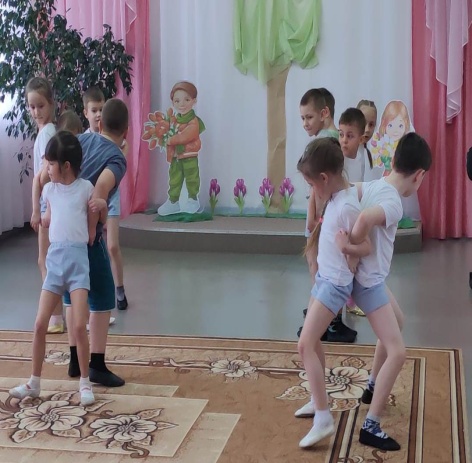 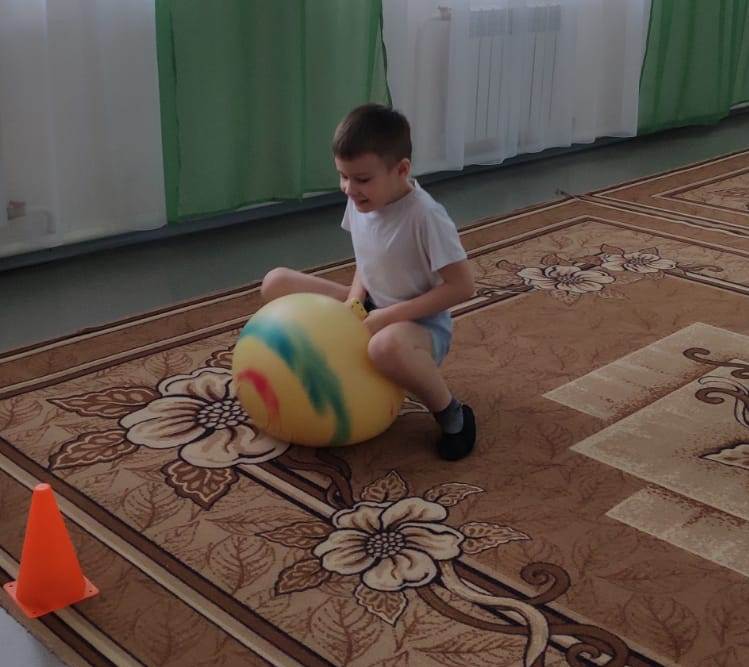 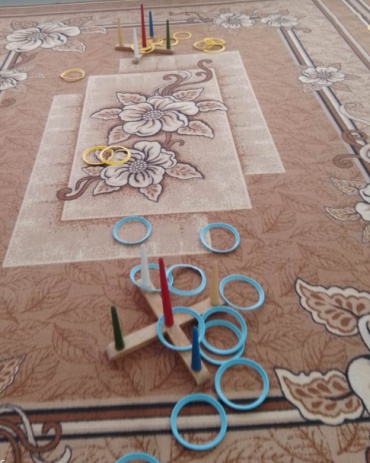 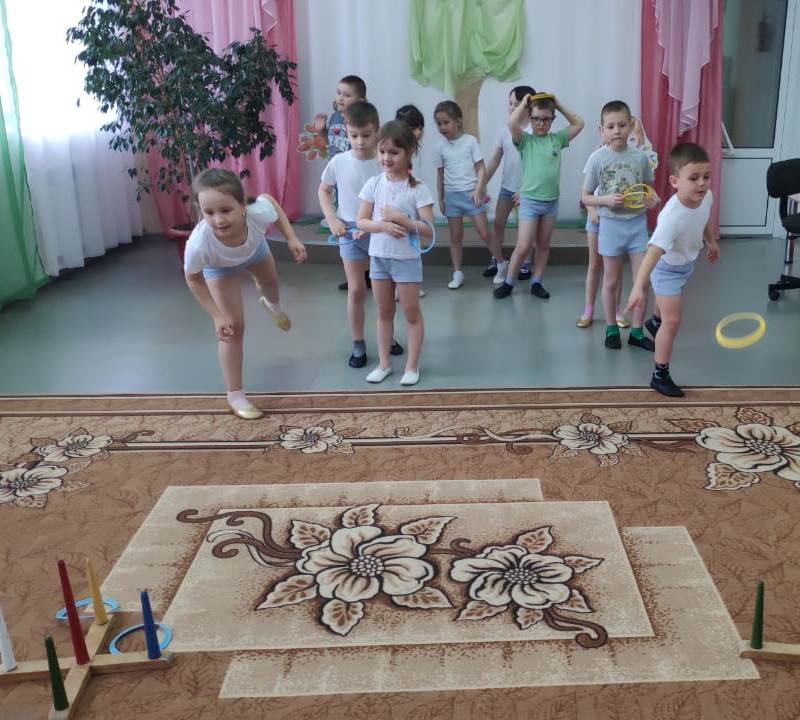 